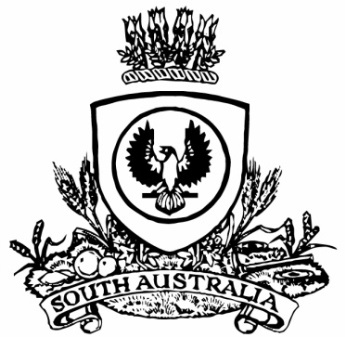 THE SOUTH AUSTRALIANGOVERNMENT GAZETTEBiannual IndexVolume I, January–June 2023ContentsGovernor’s InstrumentsActsBurial and Cremation (Interment Rights) Amendment Bill 2023—No. 5 of 2023	No.13 p.404Courts Administration (Miscellaneous) Amendment Bill 2023—No. 13 of 2023	No.21 p.622Criminal Law Consolidation (Child Sexual Abuse) Amendment Bill 2023—No. 17 of 2023	No.38 p.1446Equal Opportunity (Domestic Abuse) Amendment Bill 2023—No. 18 of 2023	No.38 p.1446Fair Work (Family and Domestic Violence Leave) Amendment Bill 2023—No. 10 of 2023	No.21 p.622First Nations Voice Bill 2023—No. 9 of 2023	No.20 p.619Gene Technology (Adoption of Commonwealth Amendments) Amendment Bill 2023—No. 11 of 2023	No.21 p.622Local Government (Casual Vacancies) Amendment Bill 2023—No. 6 of 2023	No.16 p.490Motor Vehicles (Electric Vehicle Levy) Amendment Repeal Bill 2023—No. 1 of 2023	No.13 p.404National Gas (South Australia) (East Coast Gas System) Amendment Bill 2023—No. 7 of 2023	No.19 p.556National Electricity (South Australia) (Ministerial Reliability Instrument) Amendment Bill 2023—No. 8 of 2023	No.19 p.556National Parks and Wildlife (Wombat Burrows) Amendment Bill 2023—No. 20 of 2023	No.42 p.1808Rail Safety National Law (South Australia) (Fees) Amendment Bill 2023—No. 14 of 2023	No.35 p.1350Rail Safety National Law (South Australia) (Miscellaneous) Amendment Bill 2023—No. 3 of 2023	No.13 p.404Statutes Amendment (Attorney-General’s Portfolio and Other Justice Measures) Bill 2023—No. 4 of 2023	No.13 p.404Statutes Amendment (Attorney-General’s Portfolio) (No 2) Bill 2023—No. 2 of 2023	No.13 p.404Statutes Amendment (Civil Enforcement) Bill 2023—No. 12 of 2023	No.21 p.622Statutes Amendment (Sexual Offences) Bill 2023—No. 21 of 2023	No.42 p.1808Summary Offences (Obstruction of Public Places) Amendment Bill 2023—No. 16 of 2023	No.36 p.1390Supply Bill 2023—No. 19 of 2023	No.42 p.1808Tobacco and E-Cigarette Products (Tobacco Product Prohibitions) Amendment Bill 2023—No. 15 of 2023	No.35 p.1350AppointmentsBoard and CommitteesAppointment—Adelaide Festival Centre Trust	No.23 p.766Adelaide Festival Corporation Board	No.9 p.192Architectural Practice Board of South Australia	No.21 p.622Art Gallery Board	No.23 p.766Board of Green Industries SA	No.13 p.404Board of the Environment Protection Authority	No.19 p.556Carrick Hill Trust	No.10 p.288 | No.35 p.1350Construction Industry Training Board	No.40 p.1772Dairy Authority of South Australia	No.42 p.1808Education and Early Childhood Services Registration and Standards Board of South Australia	No.14 p.462History Trust of South Australia	No.27 p.860HomeStart Finance Board of Management	No.19 p.556Motor Accident Commission	No.14 p.462Parole Board of South Australia	No.14 p.462Police Disciplinary Tribunal	No.9 p.193 | No.21 p.622Protective Security Officers Disciplinary Tribunal	No.9 p.193Radiation Protection Committee	No.16 p.490SACE Board of South Australia	No.16 p.490South Australian Country Arts Trust	No.11 p.352 | No.40 p.1772South Australian Film Corporation	No.17 p.526 | No.38 p.1446South Australian Forestry Corporation Board	No.21 p.622South Australian Government Financing Advisory Board	No.9 p.192South Australian Metropolitan Fire Service Disciplinary Committee	No.3 p.54South Australian Museum Board	No.13 p.404South Australian Tourism Commission Board	No.47 p.2028South Australian Water Corporation Board	No.47 p.2028State Bushfire Coordination Committee	No.26 p.800State Theatre Company of South Australia Board	No.30 p.928Teachers Registration Board of South Australia	No.3 p.54 | No.47 p.2028Training Centre Review Board	No.11 p.352Veterinary Surgeons Board of South Australia	No.36 p.1390Revocation—Member of the South Australian Metropolitan Fire Service Disciplinary Committee	No.3 p.54GeneralAppointment—Acting Chief Justice of the Supreme Court of South Australia	No.38 p.1446Acting Independent Commissioner Against Corruption	No.47 p.2028Acting Minister—Arts, the	No.21 p.623Consumer and Business Affairs	No.21 p.623Energy and Mining	No.10 p.288 | No.29 p.896Housing and Urban Development	No.16 p.490 | No.29 p.896 | No.36 p.1390Infrastructure and Transport	No.10 p.288 | No.29 p.896Local Government	No.25 p.798Planning	No.16 p.490 | No.29 p.896 | No.36 p.1390Regional Roads	No.25 p.798Small and Family Business	No.21 p.623Trade and Investment	No.16 p.490 | No.29 p.896 | No.36 p.1390Veteran’s Affairs	No.25 p.798Acting Premier	No.17 p.526 | No.29 p.896Agent-General for South Australia in London	No.17 p.526Auxiliary Deputy Presidents of the South Australian Employment Tribunal	No.47 p.2028GeneralAppointment—continuedAuxiliary Judges of the District Court of South Australia	No.47 p.2028Auxiliary Judicial Officers	No.42 p.1808Chief Psychiatrist	No.29 p.896Commissioner for First Nations’ Voice	No.47 p.2029Commissioner of Police	No.15 p.487Commissioner of the Environment, Resources and Development Court of South Australia—
Part-time Sessional	No.29 p.896Community Visitor	No.3 p.55Cross-border Magistrate	No.6 p.94Deputy Inspector	No.35 p.1350Governor’s Deputy of South Australia	No.3 p.54 | No.14 p.462 | 
No.27 p.860 | No.40 p.1772Inspector	No.35 p.1350Judge of the District Court of South Australia	No.9 p.192Judge of the Court of Appeal Division of the Supreme Court of South Australia (auxiliary basis)	No.35 p.1350Judge of the Supreme Court of South Australia (auxiliary basis)	No.19 p.556Magistrate	No.9 p.193Member and President of the Remuneration Tribunal	No.19 p.557Members of the State Planning Commission	No.47 p.2029Puisne Judge of the Supreme Court of South Australia	No.6 p.192South Australian Civil and Administrative Tribunal—Ordinary Members	No.16 p.491Senior Members	No.16 p.491South Australian Metropolitan Fire Service Disciplinary Committee	No.3 p.54South Australian Skills Commissioner	No.40 p.1772Special Justice	No.9 p.193Approve the amendments to the Standing Orders and the Joint Standing Orders 
adopted by the House of Assembly	No.36 p.1390Approved an Attraction/Retention Allowance	No.16 p.492Approved the Auditor-General Taking any Leave	No.29 p.896Approved the Remuneration	No.23 p.766 | No.42 p.1809Approved the Retention of the Title	No.34 p.1260 | No.36 p.1390 | 
No.40 p.1773Amended the Instrument of Appointment—History Trust of South Australia—
Member and Presiding Member	No.6 p.94Confirmed and signed the Deed of Agreement	No.23 p.766Designation—Judges of the Environment, Resources and Development Court of South Australia	No.9 p.192Determined the remuneration, terms and conditions for appointed Administrator of the affairs of the 
District Council of Coober Pedy	No.9 p.193 | No.16 p.491Direction—Payment be made	No.19 p.557Received the resignation	No.31 p.976Revocation—South Australian Metropolitan Fire Service Disciplinary Committee	No.3 p.54Transferred appropriation from the Consolidated Account	No.40 p.1772Witnessed the making of the declaration 	No.27 p.860Constitution Act 1934Assembly to Fill Vacancy in Legislative Council	No.16 p.492Emergency Management Act 2004Approval of Extension of a Major Emergency Declaration	No.3 p.55Emergency Services Funding Act 1998Emergency Services Funding (Declaration of Levy and Area and Land Use Factors) Notice 2023	No.47 p.2030Emergency Services Funding (Declaration for Vehicles and Vessels) Notice 2023	No.47 p.2032Governor’s DirectionsState Emergency Relief Fund—River Murray Floods	No.11 p.352Order in Council by the Governor of the State of South AustraliaOrder in Council—Letters Patent	No.47 p.2035ProclamationsAdministrative Arrangements (Administration of First Nations Voice Act) Proclamation 2023	No.30 p.930Administrative Arrangements (Administration of New Women’s and Children’s Hospital Act) 
Proclamation 2023	No.3 p.56Administrative Arrangements (Administration of Radiation Protection and Control Act) Proclamation 2023	No.38 p.1447Constitution (Legislative Council Casual Vacancy) Proclamation 2023	No.13 p.406Courts Administration (Miscellaneous) Amendment Act (Commencement) Proclamation 2023	No.38 p.1447Fair Trading (Motor Vehicle Insurers and Repairers) Amendment Act (Commencement) Proclamation 2023	No.13 p.405First Nations Voice Act (Commencement) Proclamation 2023	No.30 p.929Liquor Licensing (Conferral of Authority) Proclamation 2023	No.9 p.195, 196, 197Law of Property (Declaration of Body) Proclamation 2023	No.40 p.1774Local Government (Defaulting Council) (Miscellaneous) Amendment Proclamation 2023	No.9 p.198Local Government (Defaulting Council) (Miscellaneous) (No 2) Amendment Proclamation 2023	No.16 p.493Magistrates Court (Nunga Court) Amendment Act (Commencement) Proclamation 2023	No.11 p.354Mining (Reservation from Act) Proclamation 2023	No.27 p.863Proclamations—continuedNational Electricity (South Australia) (Ministerial Reliability Instrument) Amendment Act 
(Commencement) Proclamation 2023	No.25 p.798National Gas (South Australia) (East Coast Gas System) Amendment Act (Commencement) 
Proclamation 2023	No.27 p.861National Parks and Wildlife (Deep Creek National Park) Proclamation 2023	No.6 p.95National Parks and Wildlife (Kenneth Stirling Conservation Park) Proclamation 2023	No.6 p.96National Parks and Wildlife (Mullins Swamp Conservation Park) Proclamation 2023	No.47 p.2036National Parks and Wildlife (Mullins Swamp Conservation Park—Mining Rights) Proclamation 2023	No.47 p.2037National Parks and Wildlife (Para Wirra Conservation Park) Proclamation 2023	No.6 p.97New Women’s and Children’s Hospital Act (Commencement) Proclamation 2023	No.3 p.56Rail Safety National Law (South Australia) (Miscellaneous) Amendment Act (Commencement) 
Proclamation 2023	No.27 p.861South Australian Civil and Administrative Tribunal (Designation of Magistrate as Member of Tribunal) 
Proclamation 2023	No.9 p.211, 212South Australian Civil and Administrative Tribunal (Designation of Magistrates as Members of Tribunal) 
Proclamation 2023	No.9 p.210Statutes Amendment (Attorney-General's Portfolio) (No 2) Act (Commencement) Proclamation 2023	No.27 p.862Statutes Amendment (Attorney General's Portfolio and Other Justice Measures) Act (Commencement) 
Proclamation 2023	No.40 p.1774Statutes Amendment (National Energy Laws) (Gas Pipelines) Act (Commencement) Proclamation 2023	No.14 p.464Statutes Amendment (Stealthing and Consent) Act (Commencement) Proclamation 2023	No.14 p.464Statutes Amendment (Transport Portfolio) Act (Commencement) Proclamation 2023	No.30 p.929Summary Offences (Dog Theft) Amendment Act (Commencement) Proclamation 2023	No.9 p.194Youth Court (Designation and Classification of Cross-border Magistrate) Proclamation 2023	No.6 p.98Youth Court (Designation and Classification of Magistrate) Proclamation 2023	No.9 p.214, 215 | No.21 p.624 | 
No.42 p.1811 | No.47 p.2040Youth Court (Designation and Classification of Magistrates) Proclamation 2023	No.9 p.213 | No.42 p.1810Public Finance and Audit Act 1987Governor’s Appropriation Fund—Approval to Appropriate Funds from the Consolidated Account	No.29 p.897RegulationsBurial and Cremation (Voluntary Assisted Dying) Amendment Regulations 2023—No. 5 of 2023	No.11 p.361Community Titles (Resolutions) Amendment Regulations 2023—No. 4 of 2023	No.11 p.359Controlled Substances (Controlled Drugs, Precursors and Plants) (Psilocybine and MDMA) 
Amendment Regulations 2023—No. 63 of 2023	No.47 p.2074Controlled Substances (Poisons) (Miscellaneous) Amendment Regulations 2023—No. 1 of 2023	No.3 p.57Controlled Substances (Poisons) (Psilocybine and MDMA) Amendment Regulations 2023—No. 62 of 2023	No.47 p.2071Dangerous Substances (Dangerous Goods Transport) (Miscellaneous) Amendment Regulations 2023—
No. 9 of 2023	No.19 p.558Education and Early Childhood Services (Registration and Standards) (Amendment of Education and 
Care Services National Law Text) Regulations 2023—No. 60 of 2023	No.47 p.2048Electricity (General) (Miscellaneous) Amendment Regulations 2023—No.58 of 2023	No.47 p.2041Emergency Services Funding (Remissions—Land) (Miscellaneous) Amendment Regulations 2023—
No. 61 of 2023	No.47 p.2069Environment Protection (Fees) Amendment Regulations 2023—No. 38 of 2023	No.31 p.1017Expiation of Offences (Fees) Amendment Regulations 2023—No. 43 of 2023	No.31 p.1045Fair Trading (Motor Vehicle Insurance and Repair Industry Code of Conduct) Regulations 2023—
No. 6 of 2023	No.13 p.408Fair Trading (Motor Vehicle Insurers and Repairers) Amendment Regulations 2023—No. 7 of 2023	No.13 p.410Fair Trading (Motor Vehicle Insurers and Repairers) (Exemption) Amendment Regulations 2023—
No. 53 of 2023	No.36 p.1391Fines Enforcement and Debt Recovery (Prescribed Amounts) Amendment Regulations 2023—
No. 34 of 2023	No.31 p.977First Nations Voice Regulations 2023—No. 29 of 2023	No.30 p.931Fisheries Management (Abalone Fisheries) (Miscellaneous) Amendment Regulations 2023—
No. 18 of 2023	No.26 p.801Fisheries Management (Rock Lobster Fisheries) (Miscellaneous) Amendment Regulations 2023—
No. 19 of 2023	No.26 p.803Fisheries Management (Prawn Fisheries) (Miscellaneous) Amendment Regulations 2023—
No. 20 of 2023	No.26 p.807Fisheries Management (General) (Miscellaneous) Amendment Regulations 2023—No. 21 of 2023	No.26 p.809Fisheries Management (Demerit Points) (Miscellaneous) Amendment Regulations 2023—
No. 22 of 2023	No.26 p.836Fisheries Management (General) (Yabby Pots) Amendment Regulations 2023—No. 23 of 2023	No.26 p.839Fisheries Management (Lakes and Coorong Fishery) (Yabby Pots) Amendment Regulations 2023—
No. 24 of 2023	No.26 p.842Fisheries Management (Demerit Points) (Yabby Pots) Amendment Regulations 2023—
No. 25 of 2023	No.26 p.844Freedom of Information (General) (First Nations Voice Principal Officer) Amendment 
Regulations 2023—No. 30 of 2023	No.30 p.935Gas (Miscellaneous) Amendment Regulations 2023—No. 59 of 2023	No.47 p.2047Harbors and Navigation (Fees) Amendment Regulations 2023—No. 39 of 2023	No.31 p.1021Harbors and Navigation (Port Adelaide) Amendment Regulations 2023—No. 27 of 2023	No.27 p.867Health Practitioner Regulation National Law (South Australia) (Amendment of Law) 
Regulations 2023—No. 33 of 2023	No.30 p.943Heavy Vehicle National Law (South Australia) (Expiation Fees) Amendment Regulations 2023—
No. 37 of 2023	No.31 p.1007Independent Commission Against Corruption (Powers of Inspector) Amendment Regulations 2023—
No. 10 of 2023	No.19 p.565Major Events (FIFA Women's World Cup 2023) Regulations 2023—No. 50 of 2023	No.35 p.1379Mining (Prescribed Costs) Amendment Regulations 2023—No. 56 of 2023	No.40 p.1776REGULATIONS—continuedMining (Rental Fees) Amendment Regulations 2023—No. 45 of 2023	No.31 p.1047Motor Vehicles (Expiation Fees) Amendment Regulations 2023—No. 36 of 2023	No.31 p.1002Motor Vehicles (Fees) Amendment Regulations 2023—No. 40 of 2023	No.31 p.1027Motor Vehicles (National Heavy Vehicles Registration Fees) Amendment Regulations 2023—
No. 42 of 2023	No.31 p.1041Motor Vehicles (Written-off Vehicles) Amendment Regulations 2023—No. 28 of 2023	No.29 p.898National Gas (South Australia) (East Coast Gas System) Amendment Regulations 2023—
No. 26 of 2023	No.27 p.864National Gas (South Australia) (Gas Pipelines) Amendment Regulations 2023—No. 8 of 2023	No.14 p.465National Parks and Wildlife (National Parks) (Palaeontological and Geological Sites) 
Amendment Regulations 2023—No. 51 of 2023	No.35 p.1384Passenger Transport (Metropolitan Taxi Fares) Amendment Regulations 2023—No. 57 of 2023	No.42 p.1812Planning, Development and Infrastructure (Accredited Professionals) (Miscellaneous) Amendment 
Regulations 2023—No. 49 of 2023	No.35 p.1372Planning, Development and Infrastructure (General) (Miscellaneous) Amendment Regulations 2023—
No. 48 of 2023	No.35 p.1360Planning, Development and Infrastructure (General) (Temporary Accommodation) 
Amendment Regulations 2023—No. 3 of 2023	No.11 p.357Primary Industry Funding Schemes (Adelaide Hills Wine Industry Fund) (Prescribed Period) 
Amendment Regulations 2023—No. 11 of 2023	No.21 p.625Primary Industry Funding Schemes (Barossa Wine Industry Fund) (Prescribed Period)
Amendment Regulations 2023—No. 12 of 2023	No.21 p.626Primary Industry Funding Schemes (Clare Valley Wine Industry Fund) (Prescribed Period) 
Amendment Regulations 2023—No. 13 of 2023	No.21 p.627Primary Industry Funding Schemes (Langhorne Creek Wine Industry Fund) (Prescribed Period) 
Amendment Regulations 2023—No. 14 of 2023	No.21 p.628Primary Industry Funding Schemes (McLaren Vale Wine Industry Fund) (Prescribed Period) 
Amendment Regulations 2023—No. 15 of 2023	No.21 p.629Primary Industry Funding Schemes (Riverland Wine Industry Fund) (Prescribed Period) 
Amendment Regulations 2023—No. 16 of 2023	No.21 p.630Primary Industry Funding Schemes (SA Grape Growers Industry Fund) (Prescribed Period) 
Amendment Regulations 2023—No. 17 of 2023	No.21 p.631Private Parking Areas (Expiation Fees) Amendment Regulations 2023—No. 46 of 2023	No.31 p.1049Public Corporations (Adelaide Film Festival) (Annual Festival) Amendment Regulations 2023—
No. 54 of 2023	No.36 p.1393Residential Tenancies (Limit of Amount of Bond) Amendment Regulations 2023—No. 2 of 2023	No.11 p.355Road Traffic (Miscellaneous) (Expiation Fees) Amendment Regulations 2023—No. 35 of 2023	No.31 p.979Road Traffic (Miscellaneous) (Expiation Fees No 2) Amendment Regulations 2023—No. 55 of 2023	No.40 p.1775Road Traffic (Miscellaneous) (Fees) Amendment Regulations 2023—No. 41 of 2023	No.31 p.1039Road Traffic (Miscellaneous) (Form 7) Amendment Regulations 2023—No. 32 of 2023	No.30 p.939Road Traffic (Miscellaneous) (Photographic Detection Devices) Amendment Regulations 2023—
No. 47 of 2023	No.35 p.1351Victims of Crime (Fund and Levy) Amendment Regulations 2023—No. 44 of 2023	No.31 p.1046Victims of Crime (Statutory Compensation) (Application Requirements) Amendment 
Regulations 2023—No. 31 of 2023	No.30 p.937Work Health and Safety (Prescription of Fee) Amendment Regulations 2023—No. 52 of 2023	No.35 p.1387Rules of CourtDistrict Court Act 1991Joint Criminal (No 2) Amending Rules 2023	No.44 p.1874Uniform Civil (No 9) Amending Rules 2023	No.44 p.1932Uniform Special Statutory (No 1) Amending Rules 2023	No.44 p.1951Environment, Resources and Development Court Act 1993Joint Criminal (No 2) Amending Rules 2023	No.44 p.1874Magistrates Court Act 1991Joint Criminal (No 2) Amending Rules 2023	No.44 p.1874Uniform Civil (No 9) Amending Rules 2023	No.44 p.1932Uniform Special Statutory (No 1) Amending Rules 2023	No.44 p.1951Supreme Court Act 1935Joint Criminal (No 2) Amending Rules 2023	No.44 p.1874Uniform Civil (No 9) Amending Rules 2023	No.44 p.1932Uniform Special Statutory (No 1) Amending Rules 2023	No.44 p.1951Youth Court Act 1993Joint Criminal (No 2) Amending Rules 2023	No.44 p.1874Uniform Civil (No 9) Amending Rules 2023	No.44 p.1932Uniform Special Statutory (No 1) Amending Rules 2023	No.44 p.1951State Government InstrumentsAboriginal Heritage Act 1988Aboriginal Heritage (Fees) Notice 2023	No. 32 p.1073Aboriginal Lands Trust Act 2013Scheme to Call for Expressions of Interest for Appointment to the Aboriginal Lands Trust	No. 36 p.1394Administration and Probate Act 1919Administration and Probate (Fees) Notice 2023	No.32 p.1074Adoption Act 1998Adoption (Fees) Notice 2023	No.32 p.1074Aged and Infirm Person’s Property Act 1940Aged and Infirm Persons’ Property Act (Fees) Notice 2023	No.32 p.1076Aṉangu Pitjantjatjara Yankunytjatjara Land Rights Act 1981Anangu Pitjantjatjara Yankunytjatjara Executive Board—Result for Supplementary Election	No.10 p.289Animal Welfare Act 1985Animal Welfare (Fees) Notice 2023	No.32 p.1077Aquaculture Act 2001Aquaculture (Fees) Notice 2023	No.38 p.1448Aquaculture (Zones—Lower Eyre Peninsula) Policy	No.13 p.413Draft Aquaculture (Zones – Lower Eyre Peninsula) Policy 2022—
Re-opening Call for Submissions	No.17 p.527Grant of Aquaculture Lease	No.1 p.2 | No.30 p.964 | No.38 p.1448Associations Incorporation Act 1985Associations Incorporation (Fees) Notice 2023	No.32 p.1078Dissolution of Association—Australiasian Academy of Podiatric Sports Incorporated	No.38 p.1452Engage International Incorporated	No.13 p.413Engage Work Faith Incorporated	No.38 p.1452Inner Western Workskills Incorporated	No.47 p.2076NOFASD Australia Incorporated	No.38 p.1452Offenders Aid and Rehabilitation Services of South Australia Incorporated	No.38 p.1453Royal Society for the Prevention of Cruelty to Animals (South Australia) Incorporated	No.6 p.99Salisbury Housing Co-operative Incorporated	No.31 p.1051South Australian Public (Primary) Schools Music Society Incorporated 	No.16 p.507S.A. Vipassana Meditation Association Incorporated	No.21 p.632St John Ambulance Australia South Australia Incorporated	No.47 p.2076Women’s Safety Services SA Incorporated	No.10 p.289Deregistration of Associations	No.21 p.632 | No.34 p.1261 | No.47 .2076Authorised Betting Operations Act 2000Authorised Betting Operations (Fees) Notice 2023	No.32 p.1080Section 54(1)(c)	No.38 p.1453Births, Deaths and Marriages Registration Act 1996Births, Deaths and Marriages Registration (Fees) Notice 2023	No.36 p.1394Botanic Gardens and State Herbarium Act 1978Botanic Gardens and State Herbarium (Fees) Notice 2023	No.32 p.1080Boxing and Martial Arts 2000Notice of Exemption	No.12 p.364Notice of Rules	No.6 p.99 | No.12 p.364Revocation of Rules	No.12 p.364Building Work Contractors Act 1995Building Work Contractors (Fees) Notice 2023	No.32 p.1081Exemption	No.1 p.2 | No.14 p.470 | No.23 p.767Burial and Cremation Act 2013Burial and Cremation (Fees) Notice 2023	No.32 p.1083Child Safety (Prohibited Persons) Act 2016Child Safety (Prohibited Persons) (Fees) Notice 2023	No.32 p.1084Community Titles Act 1996Community Titles (Fees) Notice 2023	No.32 p.1085Consumer and Business ServicesFees Payable for Marriage Services Provided by Births, Deaths and Marriages Registration Office	No.32 p.1087Controlled Substances Act 1984Approval and Publication of the Vaccine Administration Code	No.27 p.873Controlled Substances (Pesticides) (Fees) Notice 2023	No.32 p.1087Controlled Substances (Poppy Cultivation) (Fees) Notice 2023	No.32 p.1088Fees and Charges	No.34 p.1261Conveyancers Act 1994Conveyancers (Fees) Notice 2023	No.32 p.1090Co-operatives National Law (South Australia) Act 2013Co-operatives (South Australia) (Fees) Notice 2023	No.32 p.1091Coroners Act 2003Coroners (Fees) Notice 2023	No.32 p.1096Correctional Services Act 1982Award of Damages to a Prisoner	No.21 p.633Criminal Law (Clamping, Impounding and Forfeiture of Vehicles) Act 2007Criminal Law (Clamping, Impounding and Forfeiture of Vehicles) (Fees) Notice 2023	No.32 p.1097Crown Land Management Act 2009Crown Land Management (Fees) Notice 2023	No.32 p.1099Duck and Quail Open Season Hunting on unalienated Crown lands	No.9 p.216Dangerous Substances Act 1979Authorised Officers	No.40 p.1778Dangerous Substances (Dangerous Goods Transport) (Fees) Notice 2023	No.32 p.1101Dangerous Substances (Fees) Notice 2023	No.32 p.1102Defamation Act 2005Declaration	No.40 p.1778Department for Infrastructure and TransportService SA—Appointment of Government Printer	No.4 p.60Department of Human ServicesFees Payable for Services Provided by Disability Services/Accommodation Services	No.32 p.1104Fees Payable for Services Provided by the Screening Unit	No.32 p.1104Development Act 1993Determination of Minister for Planning	No.6 p.99Whalers Way Orbital Launch Complex	No.43 p.1816Disability Inclusion Act 2018Authorised Program Officer	No.38 p.1453Disability Inclusion (NDIS Worker Check) (Fees) Notice 2023	No.32 p.1105District Court Act 1991District Court (Fees) Notice 2023	No.32 p.1106Dog Fence Act 1946Local Dog Fence Board Membership	No.12 p.364Variation of powers and duties of a local board established by proclamation under section 35A	No.12 p.364Education and Children’s Services Act 2019Education and Children’s Services (Fees) Notice 2023	No.40 p.1778Education and Children’s Services Regulations 2020Notice of Policy by the Minister for Education, Training and Skills—Adelaide Botanic High School Capacity Management Plan	No.2 p.38Adelaide High School Capacity Management Plan	No.2 p.40East Marden Primary School	No.18 p.530Roma Mitchell Secondary College Zone	No.12 p.365Notice of Revocation of Policy by the Minister for Education, Training and Skills—Adelaide Botanic High School Capacity Management Plan	No.2 p.38Adelaide High School Capacity Management Plan	No.2 p.40East Marden Primary School Capacity Management Plan	No.18 p.530Norwood International High School Capacity Management Plan	No.12 p.366Roma Mitchell Secondary College Capacity Management Plan	No.12 p.366Electricity Act 1996Retailer Energy Productivity Scheme—Minimum Specifications for Energy Productivity Activities	No.6 p.100Emergency Services Funding Act 1998Fees	No.32 p.1110Employment Agents Registration Act 1993Employment Agents Registration (Fees) Notice 2023	No.32 p.1110Environment, Resources and Development Court Act 1993Environment, Resources and Development Court (Fees) Notice 2023	No.32 p.1111Environment Protection Act 1993Approval of Category B Containers	No.10 p.289 | No.16 p.507 | No.38 p.1453Environment Protection (Air Quality) Policy Amendment Notice 2023	No.31 p.1051Environment Protection (Water Quality) Policy 2015	No.31 p.1051Prohibition on Taking Water affected by Site Contamination	No.13 p.413 | No.18 p.531Essential Services Commission Act 2002Prepayment Meter System Code, Small-scale Gas Networks Code, Small-scale 
Electricity Networks Code, Electricity Distribution Code	No.47 p.2077Price Determination	No.47 p.2077Evidence Act 1929Evidence (Fees) Notice 2023	No.32 p.1113Explosives Act 1936Explosives (Fees) Notice 2023	No.32 p.1114Fair Trading (Motor Vehicle Insurers and Repairers) Amendment Act 2021Motor Vehicle Insurance and Repair Industry Code of Conduct	No.1 p.3Fair Work Act 1994Fair Work (Representation) (Fees) Notice 2023	No.32 p.1116Fines enforcement and Debt Recovery Act 2017Fines Enforcement and Debt Recovery (Fees) Notice 2023	No.32 p.1117Firearms Act 2015Firearms (Fees) Notice 2023	No.32 p.1120Firearms Regulations 2017Recognised Firearms Club	No.18 p.533 | No.26 p.846 | No.47 p.2078Fire and Emergency Services Act 2005Fire and Emergency Services (Fees) Notice 2023	No.32 p.1118Fire Danger Season	No.24 p.788Fisheries Management Act 2007Closure of Goolwa Beach	No.2 p.42Revocation	No.22 p.764Exemption	No.1 p.25 | No.2 p.42 | No.5 p.90 | No.10 p.305 | 
No.12 p.366 | No.18 p.535 | No.21 p.634 | 
No.23 p.767 | No.26 p.848 | No.33 p.1256 | 
No.34 p.1265 | No.36 p.1395 | No.47 p.2080Revocation of Exemption	No.4 p.60 | No.26 p.847Variation of Exemption	No.26 p.847 | No.47 p.2081Exemption for SARDI Employees and Specified Affiliates	No.43 p.1819Extension of the 2023 Recreational Pipi Fishery Season	No.22 p.764Extension of the term of the Management Plan for the Commercial Marine Scalefish Fishery	No.47 p.2078Extension of the term of the Management Plan for the Lake Eyre Basin Fisheries	No.13 p.415Fisheries Management (Fishery Licence and Boat and Device Registration Application 
and Annual Fees) Notice 2023	No.41 p.1800Fisheries Management (General Fees) Notice 2023	No.32 p.1121Permit is issued	No.43 p.1820Permit to Undertake Activities within an Aquatic Reserve	No.10 p.304South East Snapper Fishing Arrangements—Recreational activities—Temporary prohibition 
of Fishing Activity	No.47 p.2079Revocation of Appointment as a Fisheries Officer	No.21 p.634Revocation—Unlawful Fishing Activity	No.30 p.964Temporary Prohibition on the Possession and Control of Snapper in the waters of the Gulf St. Vincent and 
Kangaroo Island Fishing Zone, West Coast Fishing Zone, Spencer Gulf Fishing Zone and 
Port Adelaide River estuary	No.5 p.90Revocation	No.47 p.2078Temporary Prohibition on the taking of Snapper in the waters of the Gulf St. Vincent and 
Kangaroo Island Fishing Zone, West Coast Fishing Zone, Spencer Gulf Fishing Zone 
and Port Adelaide River estuary	No.5 p.90Revocation	No.47 p.2078Fisheries Management (General) Regulations 2017Abalone Fishing Areas in the Southern Zone	No.28 p.890Determination—Taking of Bivalve Filter-Feeding Molluscs in Port Adelaide River Estuary	No.1 p.24 | No.4 p.60 | 
No.18 p.533 | No.34 p.1262Determination—Taking of Mussels (Mytilus spp) in Germein Bay (Zone 1)	No.18 p.534Exemption—Revocation	No.28 p.892Innovation Month trial in the Spencer Gulf Prawn Fishery	No.13 p.415March 2023 Survey in the West Coast Prawn Fishery	No.18 p.533Revocation of Determination for Taking of Bivalve Filter-Feeding Molluscs in Port Adelaide River Estuary	No.4 p.60Taking of Murray Cod in Certain Waters—River Murray Flood Event 2022-2023	No.1 p.25Undersized Blacklip Abalone—Southern Zone Abalone Fishery	No.28 p.893Fisheries Management (Prawn Fisheries) Regulations 2017March 2023 Survey in the West Coast Prawn Fishery	No.19 p.568June 2023 Survey in the West Coast Prawn Fishery	No.36 p.1395 | No.43 p.1817Temporary Prohibition on Fishing Activities—Gulf St Vincent Prawn Fishery	No.18 p.534 | No.24 p.788Variation of Prohibited Fishing Activities—Spencer Gulf Prawn Fishery	No.21 p.633Variation to Fishing Activities in the Spencer Gulf Prawn Fishery	No.26 p.846 | No.27 p.873 | 
No.34 p.1262 | No.43 p.1817Fisheries Management (Rock Lobster Fisheries) Regulations 2017Revocation	No.38 p.1475Food Act 2001Food (Fees) Notice 2023	No.32 p.1125Forestry Act 1950Forestry (Fees) Notice 2023	No.32 p.1126Freedom of Information Act 1991Freedom of Information (Fees) Notice 2023	No.32 p.1127Gambling Administration Act 2019Authorised Betting Operations Gambling Code of Practice Variation Notice 2023 (No.1)	No.21 p.635Authorised Betting Operations (Consistent Gambling Messaging – Interactive Wagering Services Guidelines) 
Notice 2023	No.21 p.670Authorised Betting Operations (Staff Training – Interactive Wagering Services Guidelines) Notice 2023	No.21 p.725Casino Gambling Code of Practice Variation Notice 2023 (No.1)	No.21 p.737Gaming Machines Gambling Code of Practice Variation Notice 2023 (No.1)	No.21 p.740Gaming Machines Act 1992Gaming Machines (Fees) Notice 2023	No.32 p.1128Section 86A	No.29 p.902Gaming Offences Act 1936Gaming Offences (Fees) Notice 2023	No.32 p.1130Gas Act 1997Retailer Energy Productivity Scheme—Minimum Specifications for Energy Productivity Activities	No.6 p.100Geographical Names Act 1991Alter the Boundary of a Place	No.23 p.770Assign—Name to a Bridge	No.4 p.63Name to a Feature	No.4 p.64Name to a Place	No.18 p.536 | No.23 p.770Intention to Alter the Boundaries of a Place and Assign a Name to a Place	No.12 p.367 | No.31 p.1052Intention to Assign a Name to a Place	No.2 p.43Guardianship and Administration Act 1993Guardianship and Administration (Fees) Notice 2023	No.32 p.1131Harbors and Navigation Act 1993Fishing Industry Facilities Schedule of Fees and Charges	No.32 p.1132Schedule of Shipping Charges—Marine Facilities Ferry Service Charge	No.32 p.1132Navigation Service Charge	No.32 p.1133Health Care Act 2008Declaration of Authorised Quality Improvement Activity and 
Authorised Person	No.9 p.218 | No.21 p.743 | No.23 p.771 | No.27 p.874Declaration of Authorised Quality Improvement and Research Activity and 
Authorised Person	No.4 p.64| No.8 p.189Fees and Charges	No.34 p.1267 | No.43 p.1821Heavy Vehicle National Law (South Australia) Act 2013Heavy Vehicle National Law (South Australia) (Fees) Notice 2023	No.32 p.1133Heritage Places Act 1993Notice to Extend the Period for Written Submissions on Whether to Confirm an Entry in the 
South Australian Heritage Register	No.13 p.415 | No.24 p.789Heritage Places (Fees) Notice 2023	No.32 p.1136South Australian Heritage Council Appointments	No.19 p.568Historic Shipwrecks Act 1981Historic Shipwrecks (Fees) Notice 2023	No.32 p.1137Housing Improvement Act 2016Housing Improvement (Fees) Notice 2023	No.32 p.1138Rent Control	No.2 p.43 | No.10 p.306 | No.16 p.510 | No.18 p.536 | 
No.19 p.568 | No.24 p.789 | No.27 p.875 | No.30 p.964 | 
No.38 p.1477 | No.43 p.1824Rent Control Revocations	No.2 p.43 | No.4 p.64 | No.6 p.102 | No.9 p.218 | No.10 p.306 | 
No.13 p.416 | No.14 p.471 | No.16 p.510 | No.18 p.537 | 
No.19 p.569 | No.21 p.744 | No.23 p.771 | No.24 p.789 | 
No.26 p.849 | No.27 p.875 | No.29 p.902 | No.30 p.964 | 
No.31 p.1054 | No.34 p.1326 | No.36 p.1399 | No.38 p.1477 | 
No.40 p.1780 | No.43 p.1824 | No.47 p.2081Rent Control Variations	No.23 p.771 | No.24 p.789 | No.38 p.1477Hydroponics Industry Control Act 2009Hydroponics Industry Control (Fees) Notice 2023	No.32 p.1139Independent Commission Against Corruption Act 2012Call for Public Submissions	No.16 p.510 | No.47 p.2081Industrial Hemp Act 2017Industrial Hemp (Fees) Notice 2023	No.32 p.1140Juries (Remuneration for Jury Service) Regulations 2017Declaration of Long Trial	No.43 p.1824Justices of the Peace Act 2005Appointment of Justices of the Peace for South Australia	No.1 p.28 | No.4 p.64 | No.6 p.102 | No.9 p.219 | 
No.12 p.367 | No.13 p.416 | No.14 p.471 | No.18 p.537 | 
No.19 p.569 | No.23 p.772 | No.24 p.790 | No.26 p.849 | 
No.29 p.902 | No.31 p.1054 | No.34 p.1326 | No.36 p.1399 | 
No.38 p.1477 | No.40 p.1780 | No.43 p.1824 | No.47 p.2081Labour Hire Licensing Act 2017Labour Hire Licensing (Fees) Notice 2023	No.32 p.1141Land Acquisition Act 1969Form 5—Notice of Acquisition	No.2 p.43 | No.6 p.103 | No.9 p.219 | No.12 p.368 | No.13 p.416 | 
No.14 p.473 | No.16 p.510 | No.18 p.538 | No.19 p.570 | 
No.21 p.744 | No.23 p.772 | No.24 p.791 | No.26 p.850 | 
No.27 p.876 | No.29 p.903 | No.30 p.965 | No.31 p.1055 | 
No.34 p.1327 | No.36 p.1400 | No.38 p.1478 | No.40 p.1780 | 
No.43 p.1825 | No.46 p.2020 | No.47 p.2082Erratum	No.31 p.1054Land Acquisition (Declared Acquisition Project) (Tarlee Overtaking Lane 
Extension Project) Notice 2023	No.31 p.1059Land Agents Act 1994Exemption	No.1 p.29Land Agents (Fees) Notice 2023	No.32 p.1142Land and Business (Sale and Conveyancing) Act 1994Land and Business (Sale and Conveyancing) (Fees) Notice 2023	No.32 p.1143Land Tax Act 2017Land Tax (Fees) Notice 2023	No.32 p.1145Change in Site Values and Index Value for the 2023 2024 Financial Year	No.40 p.1783Land Tax Thresholds for the 2023 2024 Financial Year	No.40 p.1783Landscape South Australia Act 2019Authorisation to Take Water from the Central Adelaide Prescribed Wells Area	No.43 p.1833Authorisation to Take Water from the Gawler River Prescribed Watercourse	No.47 p.2086Authorisation to Take Water from the River Murray Prescribed Watercourse	No.31 p.1060Authorisation to Take Water from the River Torrens/Karrawirra Parri Prescribed Watercourse	No.47 p.2087Appointment	No.47 p.2086Declaration of Penalty in Relation to the Unauthorised or Unlawful Taking of Water from the 
River Murray Prescribed Watercourse	No.10 p.307 | No.30 p.967Establishment of Water Levy for the Angas Bremer Prescribed Wells Area	No.43 p.1834Establishment of Water Levies for the Barossa Prescribed Water Resources Area	No.43 p.1834Establishment of Water Levies for the Central Adelaide Prescribed Wells Area	No.43 p.1834Landscape South Australia Act 2019—continuedEstablishment of Water Levy for the Clare Valley Prescribed Water Resources Area	No.43 p.1835Establishment of Water Levies for the Dry Creek Prescribed Wells Area	No.43 p.1835Establishment of Water Levy for the Eastern Mount Lofty Ranges Prescribed Water Resources Area	No.43 p.1835Establishment of Water Levies for the Far North Prescribed Wells Area	No.43 p.1836Establishment of Water Levies in the Lower Limestone Coast, Padthaway, Tintinara Coonalpyn and 
Tatiara Prescribed Wells Areas	No.43 p.1836Establishment of Water Levies for the Mallee Prescribed Wells Area	No.43 p.1837Establishment of Water Levy for the Marne Saunders Prescribed Water Resources Area	No.43 p.1837Establishment of Water Levies for the McLaren Vale Prescribed Wells Area	No.43 p.1837Establishment of Water Levy for the Morambro Creek and Nyroca Channel Prescribed Water Resources	No.43 p.1837Establishment of Water Levies for the Musgrave and Southern Basins Prescribed Wells Areas	No.43 p.1838Establishment of Water Levies for the Northern Adelaide Plains Prescribed Wells Area	No.43 p.1838Establishment of Water Levy for the Peake, Roby and Sherlock Prescribed Wells Area	No.43 p.1838Establishment of Water Levy for the River Murray Prescribed Watercourse	No.43 p.1838Establishment of Water Levy for Water Authorised Pursuant to Section 105 of the 
Landscape South Australia Act 2019	No.43 p.1839Establishment of Water Levy for the Western Mount Lofty Ranges Prescribed Water Resources Area	No.43 p.1839Landscape South Australia (Fees) Notice 2023	No.32 p.1146Levy Payable in 2023-24 by persons who occupy land outside Council Areas—Eyre Peninsula Landscape Region	No.40 p.1784South Australian Arid Lands Landscape Region	No.40 p.1784Volume of Water Available for Allocation from the River Murray Consumptive Pool	No.40 p.1784Legal Practitioners Act 1981Legal Practitioners (Fees) Notice 2023	No.26 p.851Library Board of South AustraliaState Library Fees and Charges Schedule 2023-2024	No.47 p.2090Liquor Licensing Act 1997Liquor Licensing (Fees) Notice 2023	No.32 p.1150Livestock Act 1997Livestock (Fees) Notice 2023	No.32 p.1160Local Government (Elections) Act 19992023 Local Government Supplementary Elections—Nominations Received	No.10 p.308Results	No.19 p.570 | No.21 p.745Area Councillor Elected	No.21 p.745 | No.24 p.791Regulation 9A(2)—Assisted voting—preliminary	No.12 p.369Supplementary Election—Close of Roll	No.24 p.792Nominations Received	No.40 p.1785Magistrates Court Act 1991Magistrates Court (Fees) Notice 2023	No.32 p.1162Major Events Act 2013Declaration of a Major Event—2023 Adelaide Motorsport Festival	No.10 p.310Republished	No.18 p.5402023 AFL Gather Round – A Festival of Footy	No.23 p.7762023 Ampol State of Origin Game One	No.31 p.10612023 LIV Golf Adelaide tournament	No.24 p.7922023 Tasting Australia	No.12 p.369Declaration of Official Logos and Official Titles—
FIFA Women’s World Cup Australia and New Zealand 2023™	No.38 p.1485Marine Parks Act 2007Marine Parks (Fees) Notice 2023	No.32 p.1166Mental Health Act 2009Authorised Community Mental Health Facility	No.4 p.65 | No.23 p.780Authorised Medical Practitioner	No.13 p.417 | No.27 p.878 | No.36 p. 1403Authorised Medical Professional	No.13 p.417 | No.27 p.878 | No.34 p.1333Authorised Mental Health Professionals	No.2 p.45Conditions placed on an Authorised Community Mental Health Facility	No.38 p.1490Conditions placed on an Approved Treatment Centre	No.47 p.2091Mining Act 1971Application—Mining Lease	No.9 p.220 | No.10 p.312 | No.12 p.371 | 
No.21 p.747 | No.23 p.780 | No.47 p.2092Mining (Fees) Notice 2023	No.34 p.1334Mining (Fees) (No 2) Notice 2023	No.36 p.1403Mining (Fees) (No 3) Notice 2023	No.47 p.2092Terms of Reference for the Atacama Mineral Sands Project Mining Lease Application	No.13 p.417Motor Vehicles Act 1959Motor Vehicles (Accident Towing Roster Scheme) (Fees) Notice 2023	No.32 p.1167Motor Vehicles (Conditional Registration—Recognition of Motor Vehicle Clubs) Notice 2023—Australian Street Rod Federation Incorporated	No.30 p.968Bus Preservation Association of South Australia Inc.	No.21 p. 747HSV Owners Club of SA Incorporated	No.36 p.1410Mil-lel Steam and Machinery Association Incorporated	No.18 p.543SA 4WD and Touring Club Incorporated	No.16 p.514Motor Vehicles (Approval of Motor Bikes and Motor Trikes) Notice 2023—No 1	No.6 p.104Motor Vehicle Accidents (Lifetime Support Scheme) Act 20132023-2024 Lifetime Support Scheme (LSS) attendant care rates	No.43 p.18392023-24 Lifetime Support Scheme Fund Levy Schedule 	No.33 p.1257National Electricity (South Australia) Act 1996Making of a T-3 Reliability Instrument for South Australia	No.1 p.29National Gas (South Australia) LawMaking of National Electricity Amendment (Ministerial Reliability Instrument) Rule 2023	No.27 p.879Making of National Gas Amendment (Gas Pipelines) Rule 2023	No.18 p.545Making of National Gas Amendment (East Coast Gas System) Rule 2023	No.29 p.905National Parks and Wildlife Act 1972Dhilba Guuranda-Innes National Park and Yorke Peninsula Parks Management Plan 2023	No.40 p.1785Murray River National Park Management Plan	No.47 p.2100National Parks and Wildlife (Hunting) (Fees) Notice 2023	No.32 p.1168National Parks and Wildlife (Lease Fees) Notice 2023	No.32 p.1170National Parks and Wildlife (Protected Animals—Marine Mammals) (Fees) Notice 2023	No.32 p.1171National Parks and Wildlife (Wildlife) (Fees) Notice 2023	No.32 p.1172Open Season for the Taking of Specified Species of Protected Animals—Ducks	No.2 p.45Open Season for the Taking of Specified Species of Protected Animals—Stubble Quail	No.2 p.47Parks of the Central Fleurieu Peninsula Management Plan—Draft	No.34 p.1341National Parks and Wildlife (Kanku-Breakaways Conservation Park) Regulations 2013Partial Closure of Kanku-Breakaways Conservation Park	No.36 p.1412Native Vegetation Act1991Native Vegetation (Fees) Notice 2023	No.32 p.1177New Women’s and Children’s Hospital Act 2022Notice pursuant to sections 5, 6 and 7	No.12 p.371Ombudsman Act 1972Call for Public Submissions	No.47 p.2081Opal Mining Act 1995Opal Mining (Fees) Notice 2023	No.32 p.1178Partnership Act 1891Partnership (Fees) Notice 2023	No.32 p.1179Passenger Transport Act 1994Passenger Transport (Fees) Notice 2023	No.32 p.1180Passenger Transport Regulations 2009Determination of Fares and Charges for Regular Passenger Services Within Metropolitan Adelaide	No.32 p.1183metroCARD Special Pass—SA Health Hospital Worker, Adelaide Metro Regular Passenger Services	No.19 p.571Pastoral Land Management and Conservation Act 1989Pastoral Land Management and Conservation (Fees) Notice 2023	No.32 p.1186Petroleum and Geothermal Energy Act 2000Amendment of ‘Description of Area’ of Petroleum Production Licence	No.6 p.117Application—Grant of Associated Activities Licence	No.13 p.435 | No.38 p.1490Grant of Petroleum Production Licence	No.43 p.1840Renewal of Associated Activities Licence	No.34 p.1342Renewal of Pipeline Licence	No.10 p.312Special Facilities Licence	No.13 p.435Grant—Associated Activities Licence—Adjunct to Petroleum Production Licence	No.6 p.117 | No.26 p.851Corrigendum	No.29 p.905Gas Storage Exploration Licences	No.26 p.853 | No.30 p.970 | No.31 p.1063Geothermal Exploration Licence	No.16 p.516Special Facilities Licence	No.31 p.1063Petroleum and Geothermal Energy (Fees) Notice 2023	No.32 p.1187Petroleum and Geothermal Energy Act 2000—continuedStatement of Environmental Objectives	No.23 p.7805 Year Review	No.16 p.516 | No.26 p.854Surrender of—Petroleum Exploration Licence	No.16 p.516 | No.36 p.1413 | No.43 p.1840Suspension of Condition—Extension of Licence Term—Associated Activities License	No.9 p.221Petroleum Exploration Licence	No.9 p.221 | No.38 p.1490 | No.40 p.1786Petroleum Exploration Licences	No.1 p.29 | No.21 p.749Petroleum Retention Licences	No.1 p.30 | No.19 p.571 | No.21 p.749 | No.47 p.2100Petroleum Exploration Licences	No.34 p.1342Petroleum Retention Licences	No.18 p.545Temporary Cessation of Suspension—Associated Activities Licence	No.29 p.906Petroleum Exploration Licence	No.29 p.906 | No.40 p.1786Petroleum Retention Licences	No.10 p.313 | No.29 p.906Variation—Petroleum Exploration Licence	No.38 p.1491 | No.40 p.1786 | No.43 p.1840 | No.47 p.2100Petroleum Products Regulation Act 1995Petroleum Products (Fees) Notice 2023	No.32 p.1189Phylloxera and Grape Industry Act 1995Contributions Towards Primary Functions Under the Act for Contribution Year 2022/2023	No.45 p.2018Planning, Development and Infrastructure Act 2016Amendment to the Planning and Design Code	No.4 p.65 | No.9 p.221 | No.12 p.371 | 
No.14 p.475 | No.18 p.545 | No.21 p.749 | 
No.27 p.880 | No.37 p.1442 | No.40 p.1787 | 
No.47 p.2100Alterations to the Building Code of Australia	No.27 p.879Alterations to the Building Rules—Ministerial Building Standards	No.27 p.879Planning, Development and Infrastructure (Fees) Notice 2023	No.32 p.1190Practice Directions	No.10 p.313 | No.24 p.794 | No.40 p.1787Revocation of Major Development Declaration	No.6 p.118Plant Health Act 2009Declaration of Pests	No.21 p.754Plant Health (Fees) Notice 2023	No.32 p.1198Plumbers, Gas Fitters and Electricians Act 1995Plumbers, Gas Fitters and Electricians (Fees) Notice 2023	No.32 p.1200Police Act 1998Police (Fees) Notice 2023	No.32 p.1202Prices Act 1948Declaration of Maximum Prices for Recovery, Towing, Storage and Quotation for Repair of 
Motor Vehicles Damaged in Accidents within the Declared Area	No.27 p.882Records required to be kept in Relation to Recovery, Towing, Storage and Quotation for 
Repair of Motor Vehicles Damaged in Accidents within the Declared Area	No.27 p.882Schedule of Fees for Charges of Towing, Recovery and Storage and Quotation for Repair of Motor Vehicles 
(Accident Towing Roster Scheme)	No.16 p.517Primary Industry Funding Schemes Act 1998Grain Industry Fund	No.43 p.1841Wine Industry Fund—Adelaide Hills	No.6 p.120Barossa	No.6 p.121 | No.19 p.572Clare Valley	No.6 p.121Langhorne Creek	No.6 p.122McLaren Vale	No.6 p.122Riverland	No.6 p.122Primary Produce (Food Safety Schemes) Act 2004Primary Produce (Food Safety Schemes) (Egg) (Fees) Notice 2023	No.32 p.1203Primary Produce (Food Safety Schemes) (Meat) (Fees) Notice 2023	No.32 p.1204Primary Produce (Food Safety Schemes) (Plant Products) (Fees) Notice 2023	No.32 p.1208Primary Produce (Food Safety Schemes) (Seafood) (Fees) Notice 2023	No.32 p.1209Proof of Sunrise and Sunset Act 1923Almanac—April, May and June 2023	No.16 p.517July, August and September 2023	No.36 p.1413Public Finance and Audit Act 1987Treasurer’s Quarterly Statement	No.1 p.30 | No.12 p.372 | No.19 p.572Public Sector Act 20092023 Ministerial Staff Report	No.47 p.2102Public Sector (Reorganisation of Public Sector Operations—Department for Energy and Mining) 
Notice 2023	No.14 p.480Public Sector (Reorganisation of Public Sector Operations—Department of Treasury and Finance) 
Notice 2023	No.14 p.481Public Trustee Act 1995Public Trustee (Fees) Notice 2023	No.32 p.1210Public Sector (Data Sharing) Act 2016Instrument of Delegation—Delegation of Powers and Functions	No.13 p.436Radiation Protection and Control Act 2021Notice by Delegate of the Minister for Climate, Environment and Water	No.10 p.313Radiation Protection and Control (Fees) Notice 2023	No.4 p.67 | No.32 p.1212Corrigendum	No.9 p.222Republished	No.10 p.316Radiation Protection and Control Regulations 2022Notice by Delegate of the Minister for Climate, Environment and Water	No.10 p.319Real Property Act 1886Real Property (Fees) Notice 2023	No.32 p.1215Registration of Deeds Act 1935Registration of Deeds (Fees) Notice 2023	No.32 p.1220Relationship Register Act 2016Relationships Register (Fees) Notice 2023	No.32 p.1221Retirement Villages Act 2016Exemption from the application of Section 57(1)	No.12 p.376Retirement Villages (Fees) Notice 2023	No.32 p.1222Voluntary Termination of Retirement Village Scheme	No.2 p.47 | No.9 p.226 | No.29 p.906 | No.47 p.2106Return to Work Act 2014Industry Premium Rates Determination 2023-2024	No.36 p.1414Notice of Day Surgery Facilities	No.39 p.1498Publication of Designated Manners and Forms Notice 2023	No.36 p.1425RTWSA Premium Order (Retro-Paid Loss Arrangement) 2023-2024	No.36 p.1428RTWSA Premium Order (Return to Work Premium System) 2023-2024	No.36 p.1430RTWSA Premium Provisions 2023-2024	No.36 p.1431Scales of Charges for Medical Practitioners, Medical and Other Charges	No.39 p.1499Road Traffic Act 1961Approve the Following Persons as Couriers	No.16 p.518Authorisation to Operate Breath Analysing Instruments	No.4 p.70 | No.23 p.780 | No.30 p.971 | 
No.36 p.1433 | No.40 p.1792Road Traffic (Electric Personal Transporters) Notice No 1 2023	No.10 p.320Roads (Opening and Closing) Act 1991Application for the Issue of a Certificate of Title	No.9 p.226Notice of Confirmation of Road Process Order—MAB Circuit, Tonsley	No.6 p.123Road Closure—Avondale Road, Wepar	No.16 p.519Beaconsfield Street, Hyde Park	No.10 p.322Boundary Road, Solomontown and Coonamia	No.23 p.781Caloote Shack Road, Caloote	No.23 p.781Herbert Road, West Croydon	No.12 p.376Jewell Street and Madras Street, Oaklands Park	No.24 p.794Portion of Vesta Drive, Hindmarsh Island	No.4 p.71Public Road, Kooroona and Port Hughes	No.31 p.1064Public Road, Sellicks Hill	No.14 p.483Public Road, Watervale	No.14 p.483Washington Street, Port Lincoln	No.29 p.906White Terrace and Henley Place, Fulham Gardens	No.24 p.794Roads (Opening and Closing) (Fees) Notice 2023	No.32 p.1223SACE Board of South Australia Act 1983SACE Board of South Australia (Fees) Notice 2023	No.32 p.1224Second-hand Vehicle Dealers Act 1995Second-hand Vehicle Dealers (Fees) Notice 2023	No.32 p.1226Security and Investigation Industry Act 1995Security and Investigation Industry (Fees) Notice 2023	No.32 p.1227Service SAPrice List—1 July 2023–30 June 2024	No.31 p.1064Sheriff’s Act 1978Sheriff's (Fees) Notice 2023	No.32 p.1228Shop Trading Hours Act 1977Trading Hours—Exemption	No.9 p.226 | No.19 p.576 | No.21 p.758South Australian Civil and Administrative Tribunal Act 2013Exemption before Tribunal Member	No.9 p.227 | No.10 p.322Renewal of Exemption before Tribunal Member	No.9 p.227 | No.43 p.1841South Australian Civil and Administrative Tribunal (Fees) Notice 2023	No.32 p.1230South Australian Public Health Act 2011South Australian Public Health (Fees) Notice 2023	No.32 p.1232South Australian Skills Act 2008Changes to the National Training Contract April 2022	No.43 p.1842Part 4—Apprenticeships, Traineeships and Training Contracts	No.6 p.123 | No.12 p.376 | No.18 p.548South Australian Skills (Fees) Notice 2023	No.43 p.1859South Australian Skills Standards	No.47 p.2107State Lotteries Act 1966Lotteries (General Lotteries) Rules	No.29 p.907Lotteries (Lucky Lotteries) Rules	No.29 p.917State Records Act 1997State Records (Fees) Notice 2023	No.32 p.1234Strata Titles Act 1988Strata Titles (Fees) Notice 2023	No.32 p.1236Summary Offences Act 1953Declared Public Precincts	No.12 p.377 | No.48 p.2128Summary Offences (Fees) Notice 2023	No.32 p.1237Superannuation Funds Management Corporation of South Australia Board Act 1995Direction of the Minister	No.22 p.764Supported Residential Facilities Act 1992Supported Residential Facilities (Fees) Notice 2023	No.32 p.1238Supreme Court Act 1935Notice of Vexatious Litigant	No.21 p.758Supreme Court (Fees) Notice 2023	No.32 p.1239Survey Act 1992Fees and Levies Received by the Institution of Surveyors, Australia, South Australia Division Inc.	No.43 p.1860Licensed and Registered Surveyors in South Australia	No.13 p.436Revocation of a Confused Boundary Area	No.29 p.923The District Court of South AustraliaMount Gambier Circuit Court—Sittings	No.13 p.438 | No.47 p.2111Port Augusta Circuit Court—Sittings	No.6 p.124 | No.21 p.758 | No.36 p.1434The Remuneration TribunalDetermination—No. 2 of 2023—Overseas Accommodation and Daily Allowance International Bar Association 
Annual Conference—Justice Livesey	No.36 p.1436No. 3 of 2023—Overseas Accommodation and Daily Allowance Australian Judicial Officers 
Association Annual Colloquium	No.40 p.1794No. 4 of 2023—Minimum and Maximum Chief Executive Officer Remuneration	No.43 p.1866Report—No. 2 of 2023—Overseas Accommodation and Daily Allowance International Bar Association 
Annual Conference—Justice Livesey	No.36 p.1435No. 3 of 2023—Overseas Accommodation and Daily Allowance Australian Judicial Officers 
Association Annual Colloquium	No.40 p.1793No. 4 of 2023—2023 Inaugural Review of Minimum and Maximum Remuneration for 
Local Government Chief Executive Officers	No.43 p.1860Report and Determination No. 1 of 2023—Correction—2022 Review of Remuneration of Members of the Judiciary, Presidential Members of the SAET, 
Presidential Members of the SACAT, the State Coroner, and Commissioners of the Environment, 
Resources and Development Court	No.10 p.322Tobacco and E-cigarette Products Act 1997Tobacco and E Cigarette Products (Fees) Notice 2023	No.32 p.1245Transplantation and Anatomy Act 1983Instrument of Authorisation	No.13 p.439Unregulated FeesSchedule of Land Services Unregulated Enquiry and Information Products	No.32 p.1247Valuation of Land Act 1971Valuation of Land (Fees) Notice 2023	No.6 p.125 | No.32 p.1247General Valuation	No.34 p.1343Voluntary Assisted Dying Regulations 2022Determination of Prescribed Forms	No.7 p.132Water Industry Act 2012Plumbing Standard—Published by the Technical Regulator	No.29 p.923South Australian Water Corporation—Fees and Charges Schedule—Rates and Sales	No.47 p.2112Water Industry (Fees) Notice 2023	No.32 p.1249Work Health and Safety Act 2012Work Health and Safety (Fees) Notice 2023	No.32 p.1250Worker’s Liens Act 1893Worker's Liens (Fees) Notice 2023	No.32 p.1252Youth Court Act 1993Youth Court (Fees) Notice 2023	No.32 p.1253Local Government InstrumentsCitiesAdelaideAdelaide Park Lands Authority (a Subsidiary of the City of Adelaide)—
Amendment of Charter	No.30 p.972Notice of Appointments	No.6 p.128 | No.16 p.520 | No.30 p.972Conversion of a Private Road to Public Road	No.31 p.1066 | No.38 p.1492Draft 2023/24 Business Plan and Budget for Public Consultation	No.36 p.1437BurnsideCouncil Member Office Vacancy	No.12 p.379CampbelltownCasual Vacancy	No.12 p.379Charles SturtAdoption of Community Land Management Plan—Spad Street Reserve	No.24 p.795Declaration to Convert Private Road into a Public Road	No.4 p.72Naming of a Reserve	No.40 p.1795New Road Name	No.16 p.520 | No.47 p.2120Notice of Vacancy in the Office of Member of Council	No.13 p.440Proposal for Community Land Management Plan—Spad Street Reserve	No.4 p.72Road Closing—Second Street, Bowden	No.27 p.885MitchamLand Division—621 Goodwood Road, Panorama—Street Names	No.10 p.323Notice of Vacancy in the Office of Member of Council	No.13 p.440Mount GambierExclusion of Land from Community Land Classification	No.43 p.1869Notice of Vacancy in the Office of Member of Council	No.13 p.440 | No.14 p.484Norwood Payneham & St PetersNotice of Vacancy in the Office of Member of Council	No.13 p.440Proposed Declaration	No.18 p.551OnkaparingaNotice of Vacancy in the Office of Member of Council	No.13 p.440Permanent Road Closures	No.31 p.1066PlayfordChange of Road Name—Francesco Way, Angle Vale	No.40 p.1795Limerick Street, Virginia	No.26 p.855Pasanda Road, Munno Para West	No.36 p.1437Philip Avenue, Angle Vale	No.36 p.1437Notice of Vacancy in the Office of Member of Council	No.13 p.440Port Adelaide EnfieldBy-law No. 9 of 2023—Local Government Land Amendment	No.43 p.1869Loss of Office of Councillors	No.12 p.379Notice of Proposed Road Closure—Otway Street, Windsor Gardens	No.13 p.441Re-Advertised—Notice of Proposed Road Closure—Otway Street, Windsor Gardens	No.38 p.1492Re-Naming of a Portion of Road	No.43 p.1870Reserve Name Change	No.34 p.1345Port AugustaNotice of Vacancy in the Office of Member of Council	No.13 p.441Port LincolnNotice of Vacancy in the Office of Member of Council	No.13 p.441Casual Vacancy	No.12 p.379SalisburyNotice of Vacancy in the Office of Member of Council	No.16 p.520Removal of Councillor from Office	No.43 p.1870Revocation of Community Land Classification	No.4 p.72 | No.6 p.128Tea Tree GullyRemoval of Councillor from Office	No.12 p.379Victor HarborNaming of Road	No.43 p.1870Renaming of Road	No.31 p.1066Vacancy in the Office of Member of Council	No.13 p.441WhyallaAdoption of Valuations and Declaration of Rates 2023-2024	No.47 p.2120Notice of Vacancy in the Office of Member of Council	No.13 p.441Standard Terms and Conditions for the Supply of Drinking Water to Fitzgerald Bay	No.12 p.379TownsWalkervilleBy-law No. 6 of 2023—Amendment	No.38 p.1493District CouncilsAdelaide HillsUpper Sturt Road, Crafers West, Hundred of Adelaide	No.9 p.228Adelaide PlainsExclusion of Land from Classification of Community Land	No.6 p.128Road Closing—The Esplanade, Parham	No.9 p.228AlexandrinaNotice of Vacancy in the Office of Member of Council	No.14 p.484Road Name Change—Naming of Private Road	No.10 p.323Barunga WestRoad Closure—Alford	No.13 p.442CedunaNotice of Vacancy in the Office of Member of Council	No.12 p.388Road Closure—South Terrace, Smoky Bay	No.31 p.1067Clare and Gilbert ValleysNotice of Vacancy in the Office of Member of Council	No.16 p.520CleveCasual Vacancy	No.13 p.442Management Plans	No.47 p.2121Copper CoastRoad Closure—Public Road, Thrington	No.9 p.228EllistonAdoption of Valuations and Declarations of Rates 2023-24	No.47 p.2121Review of Elector Representation	No.31 p.1067Flinders RangesBy-laws—No. 8 of 2022—Local Government Land (Public Facilities) Amendment By-law 2022	No.1 p.34Resignation of Councillor	No.26 p.855Franklin HarbourBy-law No. 2 of 2023—Local Government Land By-law 2023	No.12 p.388Amendment	No.31 p.1067GoyderAdoption of Valuation and Declarations of Rates	No.47 p.2122Casual Vacancy	No.12 p.398GrantAdoption of Valuation and Declaration of Rates	No.47 p.2122Hutchinson Road, Mingbool	No.40 p.1795Notice of Vacancy in the Office of Member of Council	No.13 p.442Road Closing—Pelican Point	No.30 p.972Karoonda East MurrayBy-law No. 7 of 2023—Local Government Land (Public Facilities) Amendment By-law 2023	No.16 p.521Notice of Vacancy in the Office of Member of Council	No.13 p.442KimbaChange of Meeting Date	No.26 p.855Notice of Vacancy in the Office of Member of Council	No.14 p.484LightExclusion from Community Land Provisions	No.16 p.521Loxton WaikerieAdoption of Valuations and Declaration of Rates for 2023/2024	No.47 p.2123Mid MurrayNaming of Roads and Public Places Policy	No.27 p.885Mount BarkerRoad Closing—Marblewood Way, Mount Barker	No.19 p.577 | No.31 p.1067Mount RemarkableNotice of Vacancy in the Office of Member of Council	No.12 p.398Orroroo CarrietonAdoption of Valuations and Declaration of Rates 2023-2024	No.43 p.1870Roads Opening and Closing—Orroroo	No.4 p.73Notice of Vacancy in the Office of Member of Council	No.13 p.443Renmark ParingaNotice of Vacancy in the Office of Member of Council	No.13 p.443Road Closing—Government Road, Renmark West	No.12 p.399RobeNotice of Vacancy in the Office of Member of Council	No.16 p.521Southern MalleeAdoption of Valuation and Declaration of Rates	No.47 p.2123Streaky BayNotice of Vacancy in the Office of Member of Council	No.13 p.443Tumby BayAdoption of Valuations and Declaration of Rates	No.47 p.2124Notice of Vacancies in the Offices of Member of Council	No.12 p.399Resignation of Councillor	No.47 p.2124WakefieldRoad Closing—Bridge Road, Balaklava	No.12 p.399Wattle RangeExclusion of Land from Classification of Community Land	No.1 p.34Notice of Vacancy in the Office of Member of Council	No.13 p.443WudinnaNotice of Vacancy in the Office of Member of Council	No.14 p.484YankalillaNotice of Vacancy in the Office of Member of Council	No.13 p.443Yorke PeninsulaAlteration to PO126 Street Road and Public Place Naming Policy	No.36 p.1437Notice of Vacancy in the Office of Member of Council	No.16 p.521Public NoticesAerodrome Fees Act 1998Adelaide Airport Ltd (AAL)—Schedule of Aeronautical Fees	No.23 p.783Highbury Landfill AuthorityAdoption of Amended Charter	No.18 p.552National Electricity LawExtension of—Draft Determination	No.14 p.485 | No.27 p.886Final Determination	No.14 p.485Making of Final Determination	No.34 p.1346Initiation of—Rule Change Request	No.14 p.485 | No.38 p.1494Non-Controversial Rule	No.14 p.485Notice of—Draft Determination Extension	No.47 p.2125Final Rules	No.26 p.856 | No.29 p.925Initiation of Request	No.30 p.973National Energy Retail LawInitiation of Request	No.43 p.1871National Gas LawInitiate Request	No.43 p.1871Parafield Airport LtdSchedule of Aeronautical Charges	No.26 p.856Sale of PropertyWarrant of Sale	No.29 p.925Trustee Act 1936Notices to Creditors and Claimants—KPA Lawyers	No.21 p.760Public Trustee—Estates of Deceased Persons:Unclaimed Moneys Act 1891Corrigendum	No.9 p.285Register of Unclaimed Moneys—Adbri Limited	No.10 p.324AGL Sales Pty Ltd	No.9 p.229Argo Global Listed Infrastructure Limited	No.9 p.258Argo Investments Limited	No.9 p.258ANZ	No.6 p.129Australian Gas Networks Limited	No.13 p.444Beach Energy Limited	No.9 p.268 | No.10 p.335CBRE (V) Pty Ltd	No.2 p.50Codan Limited	No.9 p.268Discovery Park TKO Aspen Parks Prop Fund	No.4 p.74E&A Limited	No.21 p.760Eckermann Conveyancers (SA) Pty Ltd Trust Account	No.9 p.270Elders Limited	No.4 p.74Elders Rural Services Australia Ltd	No.4 p.86Harvey Norman Mount Gambier	No.4 p.86Havilah Resources Limited	No.13 p.447Hills Limited	No.13 p.448Jervois Global Limited	No13 p.450Origin Energy	No.9 p.270Prophecy International Holdings Limited	No.13 p.456Simply Energy	No.19 p.578Spacetalk Ltd	No.9 p.284 | No.13 p.459SYC Ltd	No.26 p.857The Community Co-Operative Store (Nuriootpa) Ltd	No.2 p.48The University of Adelaide	No.4 p.87Tower Trust Limited	No.9 p.285William Buck (SA) Pty Ltd	No.2 p.51Supplementary Government GazettesGovernor’s Instruments	No.3 p.54 | No.11 p.352 | No.15 p.487 | No.17 p.526 | 
No.20 p.619 | No.25 p.798 | No.35 p.1350 | No.42 p.1808 Rules of Court	No.44 p.1874State Government Instruments	No.5 p.90 | No.7 p.132 | No. 8 p.189 | No.17 p.527 | 
No.22 p.764 | No.28 p.890 | No.32 p.1073 | No.33 p.1256 | 
No.37 p.1442 | No.39 p.1498 | No.41 p.1800 | No.45 p.2018 | 
No.46 p.2020 | No.48 p.2128Printed and published biannually by authority of M. Dowling, Government Printer, South AustraliaOnline publications: www.governmentgazette.sa.gov.auAADDINGTON Lola Alma	No.10 p.324AITCHISON John	No.4 p.74ALLAN John Kenneth	No.36 p.1438ANDERSON Melva Edna	No.36 p.1438ANDREWS Helen Margaret	No.40 p.1797ANEMAET Marilyn	No.26 p.856ARNELL Guy David	No.18 p.552BBALLARD Dulcie Joyce	No.9 p.229BECHARA Daad	No.43 p.1871BECKMAN David Malcolm	No.10 p.324BERTOLDI Diana Roberta Romana otherwise 
BERTOLDI Diana Romana Roberta	No.36 p.1438BESENYEI Barnabas	No.23 p.784BIEDERMANN Helmut	No.9 p.229BLAGOJEVIC Slobodan	No.43 p.1871BLIGHT Barbara	No.38 p.1494BORCHERS Hans Jurgen	No.9 p.229BOWDEN Marguerite Iris	No.4 p.74BOWEN Andrew Morris	No.34 p.1346BOYD Sheena	No.38 p.1494BRANDENBURG Dorothy Helen	No.14 p.485BUGEJA Anthony Paul	No.34 p.1346BURFORD Sylvia May	No.21 p.760BUTLER Lorraine Lorna	No.14 p.485CCAMERON Peggy Ethel	No.16 p.522CAMPBELL Paul	No.26 p.856CARLSON Elaine Vera	No.6 p.129CARTHY Judith Anne	No.27 p.886CELLIER Kevyn Meylan	No.10 p.324CHANT Daryl John otherwise Darryl	No.6 p.129CHAPMAN Christine	No.4 p.74CHASE Murray	No.34 p.1346CLARIDGE Merridy Jayne	No.26 p.856CLARK Debra Beth	No.16 p.522CLODE Garry David	No.27 p.886COLEMAN Malcolm Lyle	No.34 p.1346COLLINS Joseph Robert	No.23 p.784CORNELISSE Margaret Elizabeth Joan	No.18 p.552COX Jennifer Lynette	No.34 p.1346CROSSMAN Janina Irene	No.38 p.1494CURRAN Beverley Mavis	No.36 p.1438CUZAK Mana Angus Hildegard 
(aka Hilda Mary Cuzak)	No.4 p.74DDANIELS Doris Eva	No.47 p.2125DAVIES Una Bernice	No.21 p.760DAVIS Florence May	No.14 p.485De CAUX Olive May	No.23 p.784De SALES CRAWFORD Margaret	No.43 p.1871DEE Terence John	No.21 p.760DOOREY Gwenda Joyce	No.21 p.760DRAKE David Arnold	No.21 p.760DUDJONS Inge Martha	No.12 p.400DUNN Margaret	No.12 p.400EEDWARDS Stephen Kym	No.36 p.1438ELDRIDGE Ian	No.12 p.400EVANS Bruce	No.29 p.925EWERS Jennifer Joy	No.12 p.400FFENDOM Alan Paul	No.47 p.2125FOLLA Sergio Mario	No.4 p.74FRANSEN Philomene Hortense	No.4 p.74GGAUTHIER Joseph Robert	No.31 p.1068GAY Maria	No.26 p.856GAYLER Gwendoline Ruth	No.10 p.324GEBLER Walter Wolfgang	No.12 p.400GERLEC Stanley Raymond	No.23 p.784GILL Wendi Lea	No.47 p.2125GODDARD Beth Elaine	No.38 p.1494GODDARD Grace Elizabeth	No.18 p.552GOLLNER Edda Anna	No.27 p.886GOMAN Stefan	No.40 p.1797GOVETT June Patricia	No.31 p.1068GRAY Don Bradman	No.38 p.1494GREEN May Eunice Amelia	No.10 p.324GRIFFITHS Helene Joy	No.21 p.760GRIFFITHS Shirley Anne Marie	No.18 p.552GRIGG Mary Kathleen	No.31 p.1068GRIGG Vivian Marie otherwise 
Vincenza Marie	No.40 p.1797GRINDLEY Yvonne Marie	No.43 p.1871HHALE Ronald James	No.9 p.229HARDY Gloria Jean	No.16 p.522HARDY Jeffrey Craig	No.27 p.886HARRISON Dawn Muriel	No.10 p.324HAYNES Daphne	No.13 p.444HENWOOD Jean	No.4 p.74HEWETT-PROESCH Lorraine Frances	No.14 p.485HODGKISON Dennis Roy	No.12 p.400HOFLER Walter Ernst	No.47 p.2125HOLBERTON Anne Bridgeford	No.38 p.1494HOLDEN Charles Martin	No.21 p.760HOLLY Betty	No.36 p.1438HOUGH Robert John	No.40 p.1797HUNT John	No.4 p.74HURLEY Fabian Sebastian formerly 
WALSH Victor Leslie	No.31 p.1068HUTCHINS Margaret Ann	No.43 p.1871IINGRAMES Rhondda Joan	No.29 p.925JJAMIESON Enid Maris	No.13 p.444JENDRASZEWSKI Henry	No.10 p.324JOHNS Letitia	No.14 p.485JONES Robert Kevin	No.34 p.1346JOVIC Zelko John	No.13 p.444JOYCE Mary Frances	No.4 p.74KKEYES Roger Alfred	No.16 p.522KIMBER Robert Anthony	No.18 p.552KIRCHER Werner Konrad	No.4 p.74KLOSE Kelvin Hartley	No.34 p.1346KOHLBERGER Franz Josef	No.18 p.552KOSKI John Colin	No.12 p.400KREFFL Iris	No.23 p.784KUTCHER John Ross	No.29 p.925LLARKIN Stephen Francis	No.6 p.129LEACH Gloria Marie	No.38 p.1494LITTLE Doris	No.14 p.485LLOYD Barbara	No.13 p.444LORD Kenneth John	No.21 p.760LUCCHESI Silvano	No.38 p.1494MMAGDALINOS Angela	No.26 p.856MALCOLM Eileen	No.4 p.74MARTIN Jacqueline Karen	No.9 p.229MATERNE Ronald Leslie	No.34 p.1346MATIJEVIC Bosko	No.34 p.1346McALISTER Margaret Helen	No.4 p.74McCANN Ronald Joseph	No.36 p.1438McDERMID Brier	No.26 p.856McKENZIE Kenneth Ross	No.43 p.1871McNICOL Ian Victor	No.23 p.784McLAUGHLIN Joseph Andrew	No.4 p.74McLAUGHLIN Rosanne Mary	No.13 p.444McWHINNEY Shirley Dorothy	No.9 p.229MELVILLE Glen Raymond	No.27 p.886MERCER David Robert	No.18 p.552MILLAR Peter Brian	No.21 p.760MILLIGAN Barry John	No.10 p.324MINCHIN Lionel Bruce	No.29 p.925MITCHELL Geoffrey	No.13 p.444MITTON Dawn Marie	No.40 p.1797MOLLER Christopher Brian	No.23 p.784MOLLER Pauline Ann	No.43 p.1871MONKS Heidi Lee	No.36 p.1438MOREAU Barry John	No.40 p.1797MORGAN Fay Madeliene	No.47 p.2125MUFFORD Raymond Merritt	No.26 p.856MULLER Gerhard	No.13 p.444MYLIUS Lois Elizabeth	No.10 p.324NNAYDA Audrey Joan	No.13 p.444NEEDS Alice Elizabeth	No.29 p.925NEWBERY Ivan Hinkler	No.16 p.522NICOL Maxwell Joseph	No.4 p.74NYBERG Christine	No.10 p.324OO’CONNOR Paul Joseph	No.27 p.886O’LOUGHLIN Rosemary Lillian	No.18 p.552ORR Francis George	No.29 p.925OSIS Astrida	No.36 p.1438PPAIN Barbara Winifred	No.31 p.1068PANAGIOTIDIS Christos	No.4 p.74PATAT Pompeo	No.14 p.485PATTERSON William	No.14 p.485PELGRAVE Donald Roy	No.18 p.552PELLIZZER Avis Camelia	No.40 p.1797PETERS Gary Howard	No.13 p.444PETERS Reginald James	No.6 p.129PETHERBRIDGE Paul	No.23 p.784PETTERSSON John Robert	No.16 p.522PETTINGILL Marlene Ann	No.13 p.444PHILLIPS Donald Bradman	No.9 p.229PICKERING Jean Betty	No.38 p.1494PITTAWAY Mignon Coralie	No.21 p.760PRIESTLEY Paul James	No.47 p.2125PRICE Dora Eileen	No.29 p.925POWELL Karen Elaine	No.27 p.886RRICKWOOD Helen Margaret	No.36 p.1438ROBERTSON Struan	No.16 p.522ROGERS Ronald David	No.31 p.1068ROSE Peter Forrest	No.34 p.1346RUST Eric Alan	No.13 p.444RYGUCKI Zugmunt otherwise Sigmund	No.18 p.552SSCHENSCHER Claire Jean	No.26 p.856SCHUBERT Kenneth Norman	No.6 p.129SCROOP Desmond Francis	No.6 p.129SEDDON Stanley Edward	No.36 p.1438SHEARER June Maxine	No.6 p.129SMITH Ralph Leonard	No.27 p.886SNABAITIS Raymond Algis	No.27 p.886SOMERS Thomas John	No.31 p.1068SPECK Ronald Norman	No.10 p.324STEFFENS Angela Christine	No.34 p.1346STENNETT Harold Walter	No.34 p.1346SUMMERS Margaret Susan 
(aka Margaret-Anne Susan Summers)	No.4 p.74TTUCKER Grace Violet Patricia	No.38 p.1494TURNER Lorna Ellesmere	No.4 p.74UULAH Brendan Mungkutja otherwise 
Brendan Hansen ULAH otherwise 
Brendan Mukatja ULAH	No.26 p.856VVAN DYKEN Hans	No.6 p.129VANINI Carlo Edoardo	No.47 p.2125VON KELAITA Henri	No.18 p.552WWALKER Leslie Edward	No.31 p.1068WARRICK Jean Vivienne	No.4 p.74WATTS Janet Ivy	No.16 p.522WEAR Marie Joy	No.12 p.400WEBBER Valda Mary	No.47 p.2125WEISS Elisabeth	No.16 p.522WELLBY Peggy Maxine	No.4 p.74WELLS Elizabeth Anne	No.43 p.1871WILLIAMS Clare Valerie	No.6 p.129WILLIAMS Peter James	No.43 p.1871WILLIAMS Stanley Trevor	No.26 p.856WILLIAMSON Sonia	No.10 p.324WINTERFORD Ian Peter	No.36 p.1438WITHERS Sheila Margaret	No.13 p.444WOLLASTON Philip Hamilton	No.40 p.1797ZZIVKOV Ruzica	No.10 p.324ZORZI Lilia Elonora otherwise 
Lilia Eleonora	No.40 p.1797ZWERMANN Henry	No.47 p.2125